PRIRODA I DRUŠTVO- UTORAK- 19.5.2020.PREPIŠI U BILJEŽNICU I DOPUNI REČENICE.GLAVNI GRAD REPUBLIKE HRVATSKE ZOVE SE  _____________.GLAVNA CRKVA U ZAGREBU ZOVE SE ZAGREBAČKA ______________. 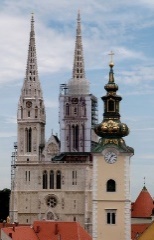                                                                                                                                                                    Slika 1GLAVNI ZAGREBAČKI TRG ZOVE SE TRG ZOVE SE ________________. 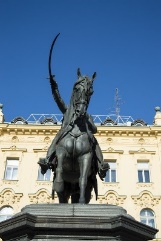                                                                                                                                                       Slika 2Slika 1: autor Eelffica, PixabaySlika 2: autor Predrag Kezic, Pixabay